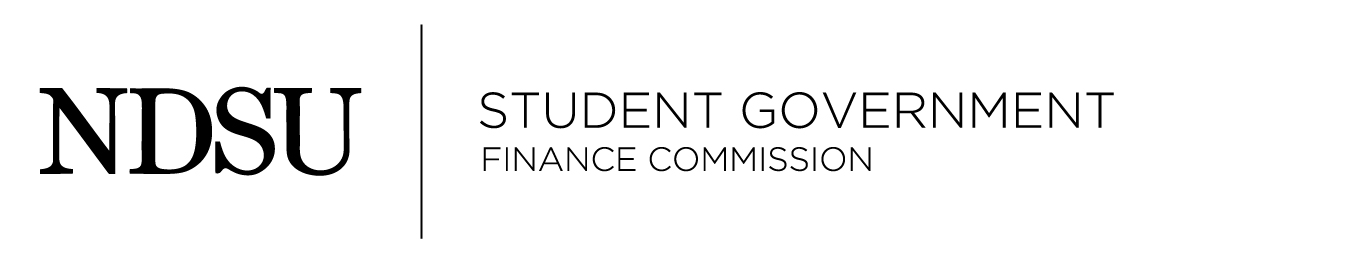 November 18th, 2014Meinecke Board RoomAGENDACall to Order – 5:03pmRoll Call –  Present: Gilderhus, McDaniel, Loch, Homan, Nelson, Tharayil, McGuire, Bollinger, Beske, GuoAbsent: N/AExecutive Announcements – Preston GilderhusFund numbersCR - $21,158SP – $12,033TORFF – $1,575Reserve – $119,708.09Assistant Executive Announcements – Eric McDanielUnfinished Business – New Business –TO-02-15 NDSU Sailing Club (5:10pm)Preliminary NotesPurpose of the organization is to promote the sport of sailingSome members have already competed in events across the countryBeske moves to approve TO-02-15 for the line item Operational Expenses at $175 for a total of $175Nelson secondsPassed UnanimouslyTO-03-15 HiNDSUPreliminary NotesFirst collegiate hammock initiative chapter in the country with the goal of helping to build community and have people relaxOver 75 people to came to first event in SeptemberBeske moves to approve TO-03-15 for the line item Operational Expenses at $175 for a total of $175 Nelson secondsPassed UnanimouslyTO-04-15 Sandy’s Donuts ClubPreliminary NotesEffort to create a community of students and faculty sitting around donut table and discussing lifeDr. Michael Krush is the advisor and he is recruiting facultyBeske moves to approve TO-04-15 for the line item Operational Expenses at $175 for a total of $175Nelson secondsPassed UnanimouslyTO-05-15 Write a Letter ClubPreliminary NotesThere is a lack of letter writing and they want to provide postage and pens to provide people an opportunity to write to friends and collegesBeske moves to approve TO-05-15 for the line item Operational Expenses at $175 for a total of $175 Nelson secondsPassed UnanimouslyTO-06-15 Roadtrippers ClubPreliminary NotesProfound sense of adventure and cool way to get to know people and encourage people to be more adventurousExperience in event planning because requires specific skills to plan a road tripChoose one big road trip each semester and also several smaller ones throughout the semester to other locationsBeske moves to approve TO-06-15 for the line item Operational Expenses at $175 for a total of $175 Nelson secondsPassed UnanimouslyCR-86-15 NDSU Fencing Club (5:30pm)Preliminary NotesBeske moves to approve CR-86-15 for the line items travel at $213, lodging at $347, and registration at $68 for a total of $628 McGuire secondsPassed unanimouslyCR-87-15 American Institute of Aeronautics and Astronautics (5:40pm)Preliminary NotesSimilar competition as last year and some items were broken (electronic components mostly)Location changed from last year (no issue with funding)Beske moves to approve CR-87-15 for the line items MAV registration at $145, MAV parts at $842 for a total of $987Bollinger secondsPassed UnanimouslyCR-88-15 American Institute of Aeronautics and AstronauticsPreliminary NotesThey were planning on reusing items from last year, but they couldn’t  get location after it landed Apparently it is fairly common when people lose their equipmentPlan on adding GPS this year which will give them coordinates to walk up to payload and retrieve items unlike last yearBeske moves to approve CR-88-15 for the line items CanSat supplies at $581 for a total of $581Tharyil secondsPassed UnanimouslySP-05-15 Vietnamese Student Association (6:00pm)Preliminary NotesSP-06-15 Ballroom Dance ClubPreliminary NotesTwo large dance lessons along with an ugly sweater contestFree to all NDSU students and publicPlan to advertise through listserv, century theater movie nights, flyers, telling other clubs, and contacting Concordia and Moorhead stateGreat room costs money for this rental because this is the second time they are using the room this semesterTharayil moves to approve SP-06-15 for the line items Great room at $159, dance floor at $34, and advertising at $50 for a total of $243McDaniel secondsPassed UnanimouslyAnnouncements – Everyone seems to be in favor of holiday lighting reserve requestOrg AccountabilityEncourage student organizations to spend all of their budget that they have been allocatedIdea currently is whatever percent they didn’t spend would be deducted the next fiscal year that same percentageSpoke to Bruce Bollinger and he said we needed more front end information to make sure groups are budgeting more effectivelyCould argue that groups don’t budget and we budget for themGroups might be padding their budget (trying to get more funding)Most groups usually bring in materials about conferences during budgeting to prove attendanceWill need to think of new budget deductionsAdjourn – 6:31pmBeske moves to adjourn without objectionNo objection, motion passes